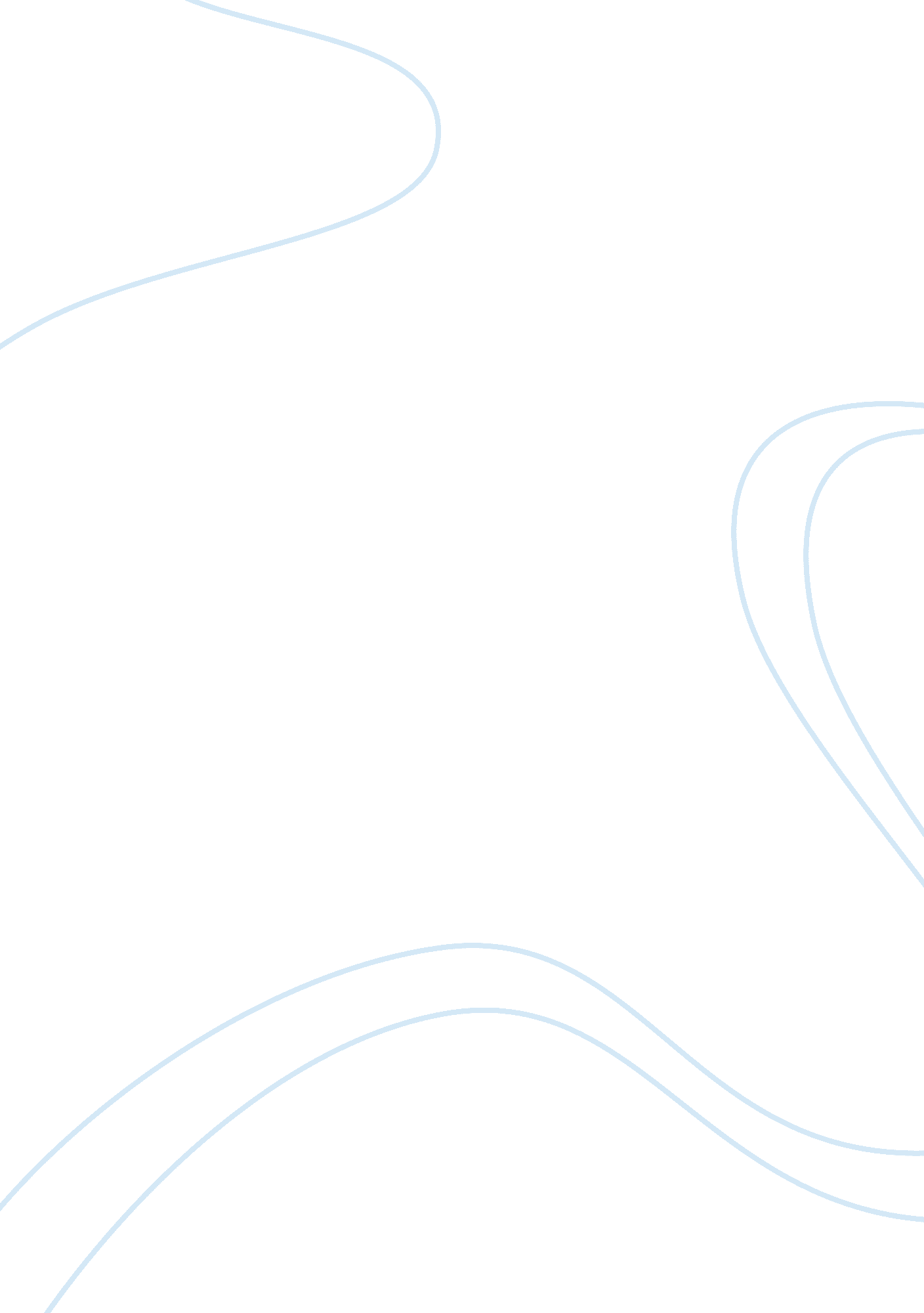 Educational leader interview report examplesProfession, Student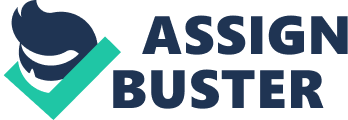 Position: On finances, asserts that understanding the budget poses a challenge since the budgets vary from one district to another. He notes there is a need for accountability and fair allocation of the resources. However, he notes that there are instances of unforeseen financial needs that one faces as administrators. He emphasizes that there must be accountability of even the unpredictable allocations. 
He demonstrates that he knows how to keep abreast of the school laws through engagement in principals’ organizations. In addition, he claimed that the Ohio Department of Education keeps the heads updated on legislative issues through weekly emails. The Ohio Department also has an Ohio Teachers Evaluation System that the teachers union has agreed on for their evaluation. On the same note, he claims that the teachers get evaluated at least twice in a year. He has been evaluated by the Assistant Superintendent. 
He claimed that the state might reduce the funds allocated to the schools. He also plans to open a preschool next year. He suggests that the school curriculum seems to be expanding. On technology, he noted that there are no limits on how far such can be in the school. However, he claimed that the district was perusing all the opportunities to introduce the children to technology. Reflection Administrators have a lot of responsibilities. A mistake may result in a series of other errors that would negatively affect the entire organizations or school. It is, therefore, crucial that any administration to have enough experience, charisma, and integrity in order to succeed. 